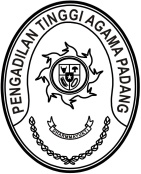 PENGADILAN TINGGI AGAMA PADANGKEPUTUSAN KETUA PENGADILAN TINGGI AGAMA PADANGNOMOR: W3-A/107/OT.00/1/2022TENTANGPEMBENTUKAN PENGURUS UNIT PENGUMPUL ZAKAT (UPZ)PENGADILAN TINGGI AGAMA PADANGDitetapkan di PadangPada tanggal 3 Januari 2022KETUA PENGADILAN TINGGI AGAMA PADANG,Drs. H. ZEIN AHSAN, M.H.NIP. 195508261982031004LAMPIRAN KEPUTUSAN KETUA PENGADILAN TINGGI AGAMA PADANGNOMOR	: W3-A/107/0T.00/1/2022TANGGAL	: 3 JANUARI 2022PENGURUS UNIT PENGELOLA ZAKATPENGADILAN TINGGI AGAMA PADANGKETUA PENGADILAN TINGGI AGAMA PADANG,Drs. H. ZEIN AHSAN, M.H.NIP. 195508261982031004KETUA PENGADILAN TINGGI AGAMA PADANGKETUA PENGADILAN TINGGI AGAMA PADANGKETUA PENGADILAN TINGGI AGAMA PADANGKETUA PENGADILAN TINGGI AGAMA PADANGMenimbang:bahwa untuk mengoptimalisasikan dan mentertibkan pengumpulan dan pendistribusian zakat di lingkungan pejabat/pegawai Pengadilan Tinggi Agama Padang, dipandang perlu membentuk Unit Pegelola Zakat (UPZ) Pengadilan Tinggi Agama Padang;bahwa yang namanya tersebut dalam keputusan ini, dipandang cakap dan mampu untuk melaksanakan tugas-tugas Unit Pegelola Zakat (UPZ) Pengadilan Tinggi Agama Padang Tahun 2022;Mengingat:Undang-undang Nomor 3 Tahun 2009 tentang Perubahan Kedua Atas Undang-Undang Nomor 14 Tahun 1985 tentang Mahkamah Agung;Undang-undang Nomor 48 Tahun 2009 tentang Kekuasaan Kehakiman;Undang-undang Nomor 50 Tahun 2009 Tentang Perubahan Kedua atas Undang-undang Nomor 7 Tahun 1989 tentang Peradilan Agama;Undang-undang Nomor 23 Tahun 2011 tentang Pengelolaan Zakat;Peraturan Pemerintah Nomor 14 Tahun 2014 tentang Pelaksanaan Undang-undang Nomor 23 Tahun 2011 tentang Pengelolaan Zakat;Instruksi Presiden Nomor 3 Tahun 2014 tentang Optimalisasi Pengumpulan Zakat di Kementerian/Lembaga Sekretariat Jenderal Lembaga Negara;Keputusan Gubernur Sumatera Barat Nomor 451-323/2015;Peraturan Baznas Nomor 2 Tahun 2016, tentang Pembentukan dan Unit Kerja UPZ;MEMUTUSKAN:MEMUTUSKAN:MEMUTUSKAN:Menetapkan:KEPUTUSAN KETUA PENGADILAN TINGGI AGAMA PADANG TENTANG PEMBENTUKAN PENGURUS UPZ PADA PENGADILAN TINGGI AGAMA PADANG.KESATUKEDUA::Mencabut Keputusan Ketua Pengadilan Tinggi Agama Padang nomor                         W3-A/92/OT.00/1/2021 tentang Pembentukan Pengurus UPZ Pengadilan Tinggi Agama Padang;Menunjuk yang namanya tercantum dalam lampiran Keputusan ini sebagai petugas UPZ pada Pengadilan Tinggi Agama Padang;KETIGA:Petugas UPZ Pengadilan Tinggi Agama Padang bertugas:Mengumpulkan, mencatat dan membukukan zakat Hakim dan Aparatur Pengadilan Tinggi Agama Padang;Menyetorkan dana zakat yang terkumpul dari Hakim dan Aparatur Pengadilan Tinggi Agama Padang ke Badan Amil Zakat Nasional Provinsi Sumatera Barat;Membantu pendistribusian zakat yang diterima dari Amil Zakat Nasional Provinsi Sumatera Barat;KEEMPAT:Keputusan ini diberikan kepada yang bersangkutan untuk diketahui dan dilaksanakan sebagaimana mestinya.Penasehat:Drs. H. Zein Ahsan, M.H.Penanggung Jawab:Dr. Abd. Hakim, M.H.I.Ketua:Drs. DaryamurniSekretaris:Nora Oktavia, S.H.Bendahara:Listya Rahma, A.Md.Anggota: Yova Nelindy, A.Md.